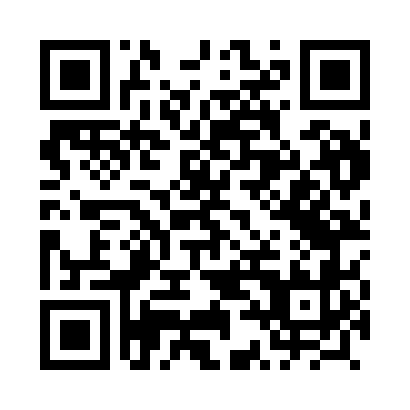 Prayer times for Wojszyn, PolandMon 1 Apr 2024 - Tue 30 Apr 2024High Latitude Method: Angle Based RulePrayer Calculation Method: Muslim World LeagueAsar Calculation Method: HanafiPrayer times provided by https://www.salahtimes.comDateDayFajrSunriseDhuhrAsrMaghribIsha1Mon4:096:0712:365:037:068:572Tue4:066:0512:365:047:088:593Wed4:036:0312:355:067:099:014Thu4:006:0012:355:077:119:045Fri3:575:5812:355:087:139:066Sat3:555:5612:355:097:149:087Sun3:525:5412:345:107:169:108Mon3:495:5112:345:127:189:139Tue3:465:4912:345:137:199:1510Wed3:435:4712:345:147:219:1711Thu3:405:4512:335:157:239:2012Fri3:375:4312:335:167:249:2213Sat3:345:4012:335:177:269:2414Sun3:315:3812:325:187:289:2715Mon3:285:3612:325:197:299:2916Tue3:255:3412:325:217:319:3217Wed3:225:3212:325:227:339:3418Thu3:185:3012:325:237:349:3719Fri3:155:2812:315:247:369:4020Sat3:125:2612:315:257:389:4221Sun3:095:2412:315:267:399:4522Mon3:065:2212:315:277:419:4823Tue3:035:1912:315:287:439:5024Wed2:595:1712:305:297:449:5325Thu2:565:1512:305:307:469:5626Fri2:535:1412:305:317:479:5927Sat2:495:1212:305:327:4910:0228Sun2:465:1012:305:337:5110:0429Mon2:425:0812:305:347:5210:0730Tue2:395:0612:295:357:5410:10